MINISTERUL MEDIULUI, APELOR ȘI PĂDURILOR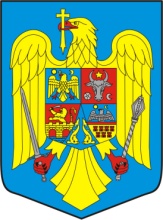 ORDIN nr.  ............./................privind aprobarea Instrucţiunilor de utilizare a aplicaţiei informatice Sistemul informatic de asigurare a trasabilităţii deşeurilor (SIATD), în vederea monitorizării şi verificării corectitudinii tranzacţiilor cu deşeuri de ambalaje, anvelope, echipamente electrice şi electronice, baterii şi acumulatori portabili în sistemul răspunderii extinse a producătorului, precum și în vederea monitorizării și verificării tranzacțiilor cu deșeuri municipaleLuând în considerare Referatul de aprobare al Administrației Fondului pentru Mediu nr......../............ privind aprobarea Instrucţiunilor de utilizare a aplicaţiei informatice Sistemul informatic de asigurare a trasabilităţii deşeurilor (SIATD), în vederea monitorizării şi verificării corectitudinii tranzacţiilor cu deşeuri de ambalaje în sistemul răspunderii extinse a producătorului, precum și în vederea monitorizării și verificării tranzacțiilor cu deșeuri municipale,	În temeiul prevederilor art. 10 alin. (9)-(12) din Ordonanţa de urgenţă a Guvernului nr. 196/2005 privind Fondul pentru mediu, aprobată cu modificări şi completări prin Legea nr. 105/2006, cu modificările şi completările ulterioare, ale art. 57 alin. (1), (4) și (5) din Ordonanța de urgență a Guvernului nr. 57/2019 privind Codul administrativ, cu modificările și completările ulterioare, precum şi ale art. 13 alin. (4) din Hotărârea Guvernului nr. 43/2020 privind organizarea şi funcţionarea Ministerului Mediului, Apelor și Pădurilor, cu modificările și completările ulterioare,ministrul mediului, apelor şi pădurilor emite prezentulORDIN:Art. 1. Se aprobă Instrucţiunile de utilizare a aplicaţiei informatice Sistemul informatic de asigurare a trasabilităţii deşeurilor (SIATD), în vederea monitorizării şi verificării corectitudinii tranzacţiilor cu deşeuri de: ambalaje, anvelope uzate, echipamente electrice şi electronice, baterii şi acumulatori portabili în sistemul răspunderii extinse a producătorului, precum și în vederea monitorizării și verificării tranzacțiilor cu deșeuri municipale, prevăzute în anexa care face parte  integrantă din prezentul ordin.Art. 2. Administrația Fondului pentru Mediu duce la îndeplinire prevederile prezentului ordin. Art. 3.  La data intrării în vigoare a prezentului ordin, se abrogă ordinul ministrului mediului, apelor și pădurilor nr. 1595/2020 pentru aprobarea Instrucţiunilor de utilizare a aplicaţiei informatice SIATD, în vederea monitorizării şi verificării corectitudinii tranzacţiilor cu deşeuri de ambalaje în sistemul răspunderii extinse a producătorului,  publicat în Monitorul Oficial al României, Partea I, nr. 775 din 25 august 2020. Art. 4. Prezentul ordin se publică în Monitorul Oficial al României, Partea I.MINISTRUL MEDIULUI, APELOR ȘI PĂDURILORMIRCEA FECHET																			Anexă la 			Ordinul ministrului mediului, apelor și pădurilor nr………..Instrucțiuni de utilizare a aplicaţiei informatice Sistemul informatic de asigurare a trasabilităţii deşeurilor (SIATD), în vederea monitorizării şi verificării corectitudinii tranzacţiilor cu deşeuri de ambalaje, anvelope, echipamente electrice şi electronice, baterii şi acumulatori portabili în sistemul răspunderii extinse a producătorului, precum și în vederea monitorizării și verificării tranzacțiilor cu deșeuri municipaleCapitolul IDispoziţii generaleArt. 1. (1) Pentru monitorizarea şi verificarea corectitudinii tranzacţiilor cu deşeuri de ambalaje, anvelope uzate, echipamente electrice şi electronice, baterii şi acumulatori portabili în sistemul răspunderii extinse a producătorului, pentru monitorizarea și verificarea tranzacțiilor cu deșeuri municipale şi pentru furnizarea de informaţii statistice se instituie Sistemul informatic de asigurare a trasabilităţii deşeurilor, denumit în continuare SIATD.(2) Administraţia Fondului pentru Mediu asigură utilizarea şi funcţionarea SIATD,  conform reglementărilor în vigoare.(3) SIATD permite monitorizarea şi verificarea în timp real, la nivel de document financiar-contabil şi justificativ a tranzacţiilor cu deşeuri de ambalaje, anvelope uzate, echipamente electrice şi electronice, baterii şi acumulatori portabili, pentru care organizaţiile care implementează răspunderea extinsă a producătorului, denumite în continuare operatorii economici autorizaţi pentru implementarea răspunderii extinse a producătorului, finanţează costurile de gestionare astfel cum sunt  prevăzute de Legea nr.249/2015 privind modalitatea de gestionare a ambalajelor şi a deşeurilor de ambalaje, cu modificările și completările ulterioare, Ordonanța de urgență a  Guvernului nr. 92/2021 privind regimul deșeurilor, precum și de actele administrative emise în aplicarea acestora.(4) SIATD permite monitorizarea şi verificarea în timp real, la nivel de document financiar-contabil şi justificativ și a tranzacţiilor cu deşeuri municipale. (5) SIATD este pusă la dispoziţia utilizatorilor, în mod gratuit, de către Administraţia Fondului pentru Mediu, pe site-ul web al instituţiei, la adresa www.afm.ro.Capitolul IICategorii de utilizatori ai SIATDArt. 2. (1) SIATD se utilizează obligatoriu de către următoarele categorii de persoane juridice:a) operatorii economici autorizaţi pentru implementarea răspunderii extinse a producătorului în domeniul ambalajelor şi a deşeurilor de ambalaje;b) operatorii economici care desfăşoară activităţi de colectare, brokeraj, salubrizare, sortare, tratare, asociaţii de dezvoltare intracomunitară, unităţi administrativ-teritoriale și gestioneză deșeuri pentru operatorii economici de la lit. a);c) operatorii economici care desfăşoară activităţi de valorificare/reciclare și gestioneză deșeuri pentru operatorii economici de la lit. a);	 d) persoanele juridice legal constituite care preiau responsabilitatea gestionării anvelopelor uzate; 	e) operatorii economici care desfăşoară activităţi de colectare, salubrizare, sortare, tratare, brokeraj, asociaţii de dezvoltare intracomunitară, unităţi administrativ-teritoriale și gestioneză anvelope uzate pentru operatorii economici de la lit. d);	f) operatorii economici care desfăşoară activităţi de reşapare, reciclare şi/sau valorificare termoenergetică a anvelope uzate pentru operatorii economici de la lit. d);	g) operatorii economici autorizaţi pentru implementarea răspunderii extinse a producătorilor în domeniul deşeurilor de echipamente electrice şi electronice; 	h) operatorii economici care desfăşoară activităţi de colectare, salubrizare, sortare, tratare, brokeraj, asociaţii de dezvoltare intracomunitară, unităţi administrativ-teritoriale și gestioneză deșeuri pentru operatorii economici de la lit. g);	i) operatorii economici care desfăşoară activităţi de valorificare/reciclare și gestionează deșeuri pentru operatorii economici de la lit. g);j) operatorii economici autorizaţi pentru implementarea răspunderii extinse a producătorilor în domeniul deşeurilor de baterii şi acumulatori portabili;k) operatorii economici care desfăşoară activităţi de colectare, salubrizare, sortare, tratare, asociaţii de dezvoltare intracomunitară, unităţi administrativ-teritoriale și gestioneză deșeuri pentru operatorii economici de la lit. j);l) operatorii economici care desfăşoară activităţi de reciclare și gestionează deșeuri pentru operatorii economici de la lit. j);m) unităţile administrativ-teritoriale sau, după caz, subdiviziunile administrativ-teritoriale ale municipiilor și asociațiile de dezvoltare intercomunitară care gestionează deșeuri municipale;n) operatorii serviciilor de salubrizare care gestionează deșeuri municipale;o) operatorii economici care desfăşoară activităţi de valorificare/reciclare și gestionează deșeuri municipale;(3) Începând cu anul de raportare 2023, cantităţile de deşeuri de ambalaje care nu se regăsesc în aplicaţia informatică SIATD nu vor fi luate în calcul la realizarea obiectivelor                                                               minime de gestionare a deşeurilor de ambalaje.  (4)  Începând cu data de 1 ianuarie 2024, utilizarea SIATD este obligatorie pentru toate persoanele juridice care gestionează deşeuri municipale, astfel cum sunt definite la pct. 13 din anexa nr. 1 la Ordonanţa de urgenţă a Guvernului nr. 92/2021 privind regimul deşeurilor, cu modificările şi completările ulterioare.(5) În cazul în care operatorii economici care desfăşoară activităţi de colectare, valorificare, salubrizare sau brokeraj nu constituie garanţia prevăzută la art. 122 alin. (2) sau (3), după caz, din Ordonanța de urgență a Guvernului nr. 196/2005 privind Fondul pentru mediu, aprobată cu modificări și completări prin Legea nr.105/2006, cu modificările și completările ulterioare, nu pot accesa sistemul SIATD şi nu pot raporta cantităţi de deşeuri de ambalaje pentru operatorii care implementează răspunderea extinsă a producătorilor.(6) Începând cu anul de raportare 2023, utilizarea SIATD este obligatorie pentru toate persoanele juridice prevăzute la alin. (1) lit. d) – l) care gestionează anvelope uzate, deșeuri de echipamente electrice și electronice și deșeuri de baterii și acumulatori portabili ale căror costuri nete şi/sau costuri de colectare/valorificare/sortare/tratare/raportare/reciclare sunt finanţate de către operatorii economici autorizaţi pentru implementarea răspunderii extinse a producătorului.(7) Începând cu data de 1 ianuarie 2024, cantităţile de anvelope uzate, deșeuri de echipamente electrice și electronice și deșeuri de baterii și acumulatori portabili care nu se regăsesc în aplicaţia informatică SIATD nu vor fi luate în calcul la realizarea obiectivelor minime de gestionare a anvelopelor uzate, de colectare a deșeurilor de echipamente electrice și electronice și de colectare a deșeurilor de baterii și acumulatori portabili. Capitolul IIICondiţii de utilizare a SIATDArt. 3.  Utilizarea SIATD de către persoanele prevăzute la art. 2 alin. (1) va fi posibilă numai după înrolarea în aplicaţia informatică și înregistrarea în modulul corespunzător categoriilor de deșeuri tranzacționate. Art. 4. Transmiterea de date ori încărcarea de informaţii şi/sau documente în SIATD se realizează prin utilizarea unei semnături electronice calificate, care se bazează pe un certificat calificat pentru semnătură electronică, emis de un prestator de servicii de încredere calificat, acreditat în conformitate cu prevederile Regulamentului (UE) nr. 910/2014 al Parlamentului European şi al Consiliului din 23 iulie 2014 privind identificarea electronică şi serviciile de încredere pentru tranzacţiile electronice pe piaţa internă şi de abrogare a Directivei 1999/93/CE.	Art. 5. (1) Operatorii economici care desfăşoară activităţi de colectare, valorificare, reciclare sau brokeraj şi raportează deşeuri în SIATD pentru organizaţiile care implementează răspunderea extinsă a producătorului în baza unui contract, pot utiliza aplicația doar după constituirea garanţiei prevăzute la art.122 alin. (2) sau (3), după caz, din Ordonanța de Urgență nr. 196/2005 privind Fondul pentru mediu, aprobată cu modificări și completări prin Legea nr.105/2006, cu modificările și completările ulterioare.(2) Sunt exceptați de la obligaţia de constituire a garanţiei prevăzute la alin. (1) operatorii economici care raportează în SIATD cantităţi de deşeuri de ambalaje provenite din sistemul public de salubrizare în baza unui contract de delegare a gestiunii, conform dispoziţiilor art. 22 alin. (1) din Legea serviciilor comunitare de utilităţi publice nr. 51/2006, republicată, cu modificările şi completările ulterioare.(3) Pentru accesarea/utilizarea aplicației SIATD, operatorii economici care desfăşoară activităţi de colectare, valorificare/reciclare sau brokeraj trebuie să facă dovada constituirii garanţiei menționate la alin. (1) în termenul prevăzut la art. 122 alin.(7) din Ordonanța de Urgență  privind Fondul pentru mediu, aprobată cu modificări și completări prin Legea nr.105/2006, cu modificările și completările ulterioare .  (4) Garanția prevăzută la art.122 alin. (2) se calculează ca produs între cantitatea raportată în anul anterior în baza unui contract, exprimată în tone și valoarea de 50 lei/tonă. (5) Garanția prevăzută la art.122 alin. (3) se calculează ca produs între cantitatea estimată prin contract a fi raportată în anul de activitate, exprimată în tone și valoarea de 50 lei/tonă.  (6) Actualizarea garanției se face anual, până la data de 31 decembrie, în funcție de cantitățile raportate în anul de referință. Art. 6     Utilizatea aplicației SITAD se face în limita cantităților prevăzute în autorizația de mediu.Capitolul IVÎnrolarea în SIATDArt. 7. (1) Cererea de înrolare prevăzută în anexa nr. 1 la prezentele instrucțiuni, se completează și se transmite prin platforma SIATD.(2) Completarea cererii de înrolare cu datele, informaţiile şi/sau documentele în SIATD se realizează de către următoarele persoane, denumite în continuare persoane autorizate:a) reprezentant legal, deţinător al unei semnături electronice calificate, saub) împuternicitul reprezentantului legal, deţinător al unei semnături electronice calificate. (3) Completarea cererii de înrolare de către persoanele prevăzute la alin. (1) lit. b) este posibilă numai în baza unei împuterniciri notariale ataşate la cererea de înrolare.(4) Împuternicirea notarială trebuie să cuprindă următoarele elemente:a) datele de identificare ale reprezentantului legal;b) datele de identificare ale persoanei fizice împuternicite care va avea calitatea de utilizator al SIATD;c) adresa de e-mail la care se vor efectua notificările referitoare la confirmarea datelor, informaţiilor, documentelor transmise electronic prin intermediul SIATD;d) acordul privind primirea de informări prin poşta electronică de la Administraţia Fondului pentru Mediu;e) acceptul privind termenii şi condiţiile de utilizare a SIATD.(5) În situaţia în care reprezentantul legal mandatează mai mulţi utilizatori, împuternicirea notarială prevăzută la alin. (3) se întocmeşte pentru fiecare împuternicit în parte.(6) SIATD va gestiona cererile de înrolare şi documentele anexate, după caz, prin implementarea unui mecanism de autentificare folosind semnături electronice calificate.(7) Cererea de înrolare semnată cu semnătură electronică calificată de către persoana autorizată va fi descărcată, verificată şi semnată cu semnătură electronică calificată de către Administraţia Fondului pentru Mediu. Cererea de înrolare va fi transmisă, în format electronic, către SIATD şi va fi însoţită de împuternicirea/împuternicirile notarială/notariale, după caz.(8) Dacă sunt îndeplinite condiţiile prevăzute la alin. (1)-(7), Administraţia Fondului pentru Mediu aprobă cererea de înrolare şi comunică un mesaj electronic de confirmare la adresa de email indicată în cerere.(9) După aprobarea cererii de înrolare, persoana autorizată va fi considerată persoană înrolată pe platforma SIATD.Art. 8. (1) Orice intenţie de revocare a persoanei înrolate se notifică prin completarea electronică a solicitării corespunzătoare, pusă la dispoziţie în platforma SIATD. (2) Operaţiunea de revocare se consideră îndeplinită în termen de 10 zile de la notificării Administrației Fondului pentru Mediu.  Art. 9. (1) În situaţia în care persoanei înrolate îi expiră valabilitatea mandatului acordat se reia procedura de înrolare prevăzută la art. 7.(2) În situaţia în care persoanei înrolate îi expiră valabilitatea certificatului calificat, reînnoirea se efectuează cu un nou certificat calificat pentru semnătură electronică, care va fi eliberat de către un prestator de servicii de încredere calificat, situaţie în care se reia procedura prevăzută la art. 7.(3) Până la aprobarea de către Administraţia Fondului pentru Mediu a cererii de înrolare, accesul respectivei persoane în cadrul SIATD va fi suspendat.Art. 10. (1) Pentru asigurarea continuităţii utilizării SIATD, persoana înrolată este obligată să efectueze demersurile necesare în vederea prelungirii valabilităţii împuternicirii acordate, precum şi a reînnoirii certificatului calificat pentru semnătură electronică utilizat, după caz, în termenul de valabilitate a acestora.(2) Prelungirea calităţii de utilizator prin împuternicire notarială se realizează în perioada de valabilitate a împuternicirii acordate persoanei înrolate, prin intermediul unei noi împuterniciri notariale, care va conţine elementele prevăzute la art. 7 alin. (4). Noua împuternicire notarială va fi încărcată în SIATD.(3) După reînnoirea certificatului calificat pentru semnătură electronică, persoana înrolată completează „Solicitarea de prelungire a recunoaşterii certificatului” pusă la dispoziţie în cadrul SIATD, care va fi semnată cu noul certificat calificat pentru semnătură electronică.Art. 11.Administraţia Fondului pentru Mediu sistează accesul în SIATD în următoarele situații :a) radierea utilizatorului persoană juridică din registrul comerţului;b) utilizarea abuzivă a serviciului;c) în cazul în care securitatea contului de acces este compromisă;d) în cazul în care se identifică o imixtiune în elementele de securitate a aplicaţiei informatice SIATD, ori a site-ului www.afm.ro ;e) la cererea utilizatorului;f) în cazul în care operatorii economici tranzacționează deșeuri de ambalaje, peste limita cantității de deșeuri autorizate prin autorizația de mediu înregistrată în aplicația SIATD;g) în cazul în care se constată de către reprezentanții Gărzii Naționale de Mediu că dotările din punctul de lucru al operatorului economic nu corespund cu dotările descrise în autorizația de mediu, accesul în aplicație se sistează temporar până la remedierea situației.h) în cazul în care nu sunt depuse sau nu sunt actualizate garanțiile prevăzute la art.5 alin. (1) din prezentele instrucțiuni: i) în alte cazuri prevăzute în prezentele instrucțiuni.Art. 12. (1) Ori de câte ori termenii şi condiţiile de utilizare a SIATD se modifică, utilizatorul este notificat prin intermediul SIATD.(2) În situaţia în care utilizatorul acceptă termenii şi condiţiile noi de utilizare a SIATD, accesul se continuă în condiţiile prezentelor instructiuni.(3) În situaţia în care utilizatorul nu este de acord cu termenii şi condiţiile noi de utilizare a SIATD, accesul în SIATD se suspendă. Art. 13. Înrolarea în SIATD a persoanelor juridice prevăzute la art. 2 alin. (1) din prezentul ordin, se realizează astfel:1. persoanele juridice prevăzute la art. 2 alin. (1) lit.a), d), g) ,j) m) prin introducerea tuturor datelor, informaţiilor şi documentelor proprii;2. persoanele juridice prevăzute la art.2 alin. (1) lit. b), c), e), f), h), i), k), l), n și o) prin introducerea tuturor datelor, informaţiilor şi documentelor proprii.Capitolul VReguli privind utilizarea SIATD Art. 14.  (1) După aprobarea cererii de înrolare, operatorii economici prevăzuți la art. 2 alin. (1) lit. a)-c) înregistrează datele, informaţiile şi/sau documentele în sistemul informatic în conformitate cu caracteristicile tehnice ale SIATD.(2) Momentul înregistrării datelor, informaţiilor şi/sau a documentelor în SIATD este reprezentat de data validării acestora în aplicaţie, astfel cum a fost comunicată utilizatorului prin mesajul electronic de confirmare transmis.Art.15 (1) Operatorii economici prevăzuți la art. 2 alin. (1) lit. d)–o) completează în platforma SIATD gestionată de Administraţia Fondului pentru Mediu o cerere de înregistrare în modulul corespunzător, conform modelului prevăzut în anexa nr. 2 la prezentele instrucțiuni, după aprobarea cererii de înrolare. (2) Utilizarea aplicației şi încărcarea datelor, informaţiilor şi/sau a documentelor în SIATD se efectuează în conformitate cu caracteristicile tehnice ale sistemului;(3) Momentul înregistrării datelor, informaţiilor şi/sau a documentelor în SIATD este reprezentat de data validării acestora în aplicaţie, astfel cum a fost comunicată utilizatorului prin mesajul electronic de confirmare transmis. (4) Cererea de înregistrare prevăzută la alin. (1) va fi completată de către persoana care s-a înrolat în platforma SIATD, semnată cu semnătură electronică calificată și încărcată în modulul solicitat.(5) Dacă informaţiile din cererea de înregistrare în modulul SIATD sunt conforme cu documentele din platforma SIATD, Administraţia Fondului pentru Mediu aprobă cererea. În caz contrar, Administraţia Fondului pentru Mediu va solicita date în vederea clarificării situaţiei operatorului economic. În cazul în care autorizaţia de mediu a operatorului economic solicitant nu prevede cantităţi autorizate, cererea de înregistrare va fi respinsă.(6) Rezoluţia cererii de înregistrare în modulul solicitat va fi comunicată operatorului economic prin intermediul aplicaţiei.(7) Efectuarea tranzacțiilor cu deşeuri aferente fiecărui modul se face numai după aprobarea cererii de înregistrare.(8) Cererea de înregistrare în modulul solicitat va conţine informaţii din autorizaţia de mediu valabilă şi din viza anuală obţinută de la autoritatea de mediu competentă; aceste documente vor fi încărcate în platforma SIATD.(9) Pentru operatorii economici înregistrați în SIATD în alte module, este necesară completarea cererii de înrolare cu datele autorizației pentru modulul la care solicită înregistrarea. Art. 16. (1) Persoana înrolată va putea accesa următoarele funcţionalităţi ale SIATD:a) editarea în format electronic, comunicarea şi tipărirea datelor ori informaţiilor privind tranzacţiile cu deşeuri de ambalaje, anvelope uzate, deșeuri de echipamente electrice și electronice, deșeuri de baterii și acumulatori portabili, deșeuri municipale;b) verificarea confirmării de primire a informaţiilor, datelor şi documentelor transmise electronic prin intermediul SIATD şi momentul validării acestora;c) vizualizarea istoricului cu privire la informaţiile, datele şi documentele transmise/încărcate/validate în aplicația SIATD;d) vizualizarea rapoartelor specifice fiecărei persoane juridice, în funcţie de obiectul de activitate al acesteia;e) vizualizarea notificărilor, informărilor, precum şi a altor documente relevante;f) recepţionarea şi descărcarea datelor, informaţiilor ori documentelor comunicate de Administraţia Fondului pentru Mediu, după caz;g) editarea şi confirmarea codurilor unice de tranzacţii ale deşeurilor; h) comunicarea de cereri, solicitări, notificări, etc.;i) revocarea ori reînnoirea certificatului calificat pentru semnătură electronică;j) gestiunea datelor personale ale persoanei înrolate;k) modificarea sau completarea datelor referitoare la utilizator;l) transmiterea şi recepţionarea mesajelor referitoare la utilizarea SIATD.Art. 17. (1) Datele şi/sau informaţiile referitoare la tranzacţiile cu deşeuri sunt introduse în câmpurile corespunzătoare din macheta prezentată în platforma SIATD.(2) Pe baza datelor completate ori a informaţiilor transmise, platforma SIATD generează un cod unic de tranzacţie a deşeurilor, care va fi comunicat persoanei înrolate, prin mesaj electronic.(3) Orice modificare a datelor ori informaţiilor privind tranzacţiile desfăşurate va fi permisă în limitele şi condiţiile impuse de platforma SIATD.Art. 18. (1) Persoanele juridice prevăzute la art. 2 alin. (1) lit. a), d), g), j), m) înregistrează în SIATD următoarele date ori informaţii referitoare la oricare dintre cocontractanţii săi, din categoriile de utilizatori prevăzute la art. 2 alin. (1) lit. b), c), e), f), h), i), k), l), n) și o):a) datele de identificare şi coordonatele de contact;b) licenţa de operare ori autorizaţia de mediu, după caz, perioada de valabilitate a acesteia, precum şi alte elemente prevăzute în cadrul acestora, referitoare la capacităţile de colectare şi procesare, tipul de deşeuri care pot fi contractate;c) punctele de lucru, inclusiv coordonatele GPS ale acestora;d) data şi numărul contractelor având ca obiect tranzacţiile cu deşeuri, valabilitatea acestora şi datele de identificare ale cocontractanţilor;e) cantităţile şi tipul de deşeuri estimate a fi tranzacţionate.(2) Pentru efectuarea fiecărei operaţiuni de achiziţie/vânzare/transport/recepţie de deşeuri, persoanele juridice prevăzute la art. 2 alin. (1) lit. b), c), e), f), h), i), k) și l): înregistrează în SIATD, în formatul corespunzător cerinţelor prezentate în caracteristicile tehnice, informaţiile referitoare la:a) datele de identificare şi coordonatele de contact ale contractanţilor;b) cantităţile şi tipul de deşeuri tranzacţionate;c) operatorii economici autorizaţi pentru implementarea răspunderii extinse a producătorului în numele căruia se efectuează respectiva tranzacţie;d) avizul de însoţire a mărfii şi informaţii cuprinse în factură, astfel: seria şi numărul, data emiterii, cumpărătorul şi vânzătorul;e) fotografii din cel puţin două unghiuri ale încărcăturii, în cazul deșeurilor de ambalaje;f) fotografii din cel puţin 4 unghiuri ale mijlocului de transport încărcat înaintea deplasării, după cum urmează: o fotografie din faţă, o fotografie laterală, o fotografie cu kilometrajul indicat la bord şi o fotografie din spate care va trebui să cuprindă întreaga încărcătură şi numărul de înmatriculare al mijlocului de transport, în cazul deșeurilor de ambalaje;g) cantitățile de deșeuri de ambalaje care intră în instalații de reciclare/valorificare, în cazul deșeurilor de ambalaje;h) cantitățile de deșeuri municipale intrate in instalatii de valorificare/reciclare si cantitatile eliminate în depozitele de deșeuri pentru deșeuri municipale. (3) La iniţierea unei tranzacţii în aplicația SIATD pentru fiecare transport/tranzacţie cu deşeuri, înregistrat(ă) în platformă, se va indica sursa deşeurilor în formatul corespunzător cerinţelor SIATD, inclusiv borderoul de achiziție în cazul deșeurilor preluate de la persoane fizice.(4) La iniţierea unei tranzacţii cu deşeuri de ambalaje, aplicaţia va genera următoarele documente care vor fi completate corespunzător în platforma SIATD:a) „Formularul de încărcare - descărcare deşeuri nepericuloase”, prevăzut în anexa nr. 3 la Hotărârea Guvernului nr. 1061/2008 privind transportul deşeurilor periculoase şi nepericuloase pe teritoriul României, cu modificările ulterioare;b) anexa nr. VII „Informaţii care însoţesc transferurile de deşeuri, menţionate la articolul 3 alineatele (2) şi (4)” din Regulamentul (CE) nr. 1.379/2007 al Comisiei din 26 noiembrie 2007 de modificare a anexelor IA, IB, VII şi VIII la Regulamentul (CE) nr. 1.013/2006 al Parlamentului European şi al Consiliului privind transferurile de deşeuri, pentru a ţine seama de progresele şi evoluţiile tehnice aprobate în temeiul Convenţiei de la Basel, dacă este cazul.(5) SIATD generează şi tipăreşte pe fiecare document dintre cele prevăzute la alin. (4) un cod unic de tranzacţie a deşeurilor de ambalaje, pentru fiecare transport/tranzacţie cu deşeuri înregistrat(ă) în platformă.(6)Fiecare utilizator care preia deşeuri de ambalaje în vederea valorificării/reciclării/tratării/revânzării are obligaţia de a confirma cantitatea recepționată într-un termen de maximum 5 zile de la data recepţiei deşeurilor şi cantitatea care intră in instalația de valorificare/reciclare, în cazul în care deține o astfel de instalație, pe tip de material, prin validarea codurilor unice aferente acestora.  (7) În situaţia în care recepţia deşeurilor se realizează înainte de înrolarea persoanelor juridice prevăzute la art. 2 alin (1) lit. b), c), e), f), h), i), k), l), n) și o) termenul prevăzut la alin. (6) se calculează de la data înrolării în platforma SIATD.(8) la îndeplinirea obiectivelor minime de valorificare sau incinerare în instalaţii de incinerare cu recuperare de energie şi de valorificare prin reciclare/gestionare/colectare, vor fi luate în calcul cantitățile de deșeuri până la care se face dovada trasabilității prin confirmarea codului unic de tranzacție.(9) operatorii economici autorizaţi pentru implementarea răspunderii extinse a producătorului în domeniul ambalajelor şi deşeurilor de ambalaje finanţează costurile prevăzute în Legea nr. 249/2015 privind modalitatea de gestionare a ambalajelor şi a deşeurilor de ambalaje, cu modificările şi completările ulterioare, numai după confirmarea în SIATD a cantităţilor de deşeuri de ambalaje intrate în instalațiile de valorificare/reciclare.(10) Persoanele juridice prevazute la art. 2 alin. (1) lit.d) finanţează costurile privind gestionarea anvelopelor uzate, numai după confirmarea în SIATD a cantităţilor de deşeuri de anvelope recepţionate.(11) Alocarea cantităților de DEEE către organizațiile care implementează răspunderea extinsă a producătorului se efectuează la momentul gestionării deşeurilor de DEEE. (12) Alocarea cantităților de deșeuri (fracții) obținute în urma valorificării DEEE-urilor  către organizațiile care implementează răspunderea extinsă a producătorului se efectuează la momentul introducerii în aplicația SIATD a fracțiilor de deşeuri obținute din DEEE.(13) Operatorii economici autorizaţi pentru preluarea obligaţiilor anuale de colectare a deşeurilor de echipamente electrice şi electronice finanţează costurile prevăzute în Ordonanța de urgență a Guvernului nr. 5/2015 privind deşeurile de echipamente electrice şi electronice, cu modificările şi completările ulterioare, numai după confirmarea în SIATD a cantităţilor de deşeuri de echipamente electrice şi electronice (DEEE) recepţionate. (14) Operatorii economici autorizaţi pentru preluarea obligaţiilor anuale de colectare a deşeurilor de baterii şi acumulatori portabili finanţează costurile prevăzute în Hotărârea Guvernului nr. 1132/2008 privind regimul bateriilor şi acumulatorilor şi al deşeurilor de baterii şi acumulatori portabili, cu modificările și completările ulterioare numai după confirmarea în SIATD a cantităţilor de deşeuri de baterii şi acumulatori portabili recepţionate.Anexa nr. 1 la instrucțiuni CERERE DE ÎNROLAREPrin prezenta, subsemnatul, ........................................, deţinător al CNP ......................., în calitate de:[  ] reprezentant legal al ........................................................, C.U.I. .....................;[ ] împuternicit desemnat prin declaraţia notarială dată de reprezentantul legal al .........................., C.U.I. ...................., solicit înrolarea în SIATD pentru .........................................*:Denumire: ................................................................................C.U.I.: ...........................................................................Domiciliul fiscal: ..........................................................................Telefon: ..........................................................................Fax: ..............................................................................Adresă de e-mail: .......................................................................Cont bancar principal: ...................................., deschis la Banca ...................................Certific această calitate prin documentele ataşate: [încarcă declaraţia notarială]**.[ ] Declar că accept termenii şi condiţiile de utilizare a SIATD.[ ] Îmi exprim acordul în legătură cu utilizarea şi prelucrarea datelor cu caracter personal, în conformitate cu Regulamentul (UE) 2016/679 al Parlamentului European şi al Consiliului din 27 aprilie 2016 privind protecţia persoanelor fizice în ceea ce priveşte prelucrarea datelor cu caracter personal şi privind libera circulaţie a acestor date şi de abrogare a Directivei 95/46/CE privind protecţia persoanelor fizice în ceea ce priveşte prelucrarea datelor cu caracter personal şi libera circulaţie a acestor date.[ ] Îmi exprim acordul privind primirea de informări prin poşta electronică.Declar pe propria răspundere că nu am alterat conţinutul prezentului document, atest corectitudinea datelor prin semnarea electronică a acestui fişier, folosind certificatul calificat valabili la data cererii, eliberat pe numele meu de către un prestator de servicii de încredere calificat.Data: ...........................[Semnătură electronică calificată]* Se va menţiona categoria de utilizator SIATD deţinută potrivit art. 2 din instrucţiunile de utilizare.** Documentul electronic, copie a imaginii declaraţiei notariale.Anexa nr. 2 la instrucțiuniCERERE DE ÎNREGISTRARE ÎN MODULUL DEEE, DEȘEURI BATERII ȘI ACUMULATORI PORTABILI, ANVELOPE UZATE ȘI DEȘEURI MUNICIPALEPrin prezenta, subsemnatul, .................................................................., în calitate de:[ ] reprezentant legal al ........................................................, C.U.I./CIF .......................;[ ] împuternicit desemnat prin împuternicirea notarială dată de reprezentantul legal al ......................., C.U.I./CIF ..................., solicit înregistrarea în modulul DEEE, deșeuri baterii și acumulatori, anvelope.I. Date privind operatorul economic utilizator SIATDDenumirea: ..............................................................................C.U.I./CIF: ..............................................................................Domiciliul fiscal: ........................................................................Număr licență:……………………………………………….Dată eliberare:……………………………………………….Valabilitate:……………………………………………….Număr viză anuală:……………………………………….Dată viză anuală:………………………………………….Telefon: .................................................................................Adresa de e-mail: .....................................................................II. Date privind punctele de lucru Denumirea: ..............................................................................C.U.I./CIF: ...............................................................................Adresă punct de lucru...............................................................Autorizaţia de mediu nr. ............./dată emitere ................./valabilitate ........................Viza anuală nr. ............../dată emitere ............................................III. Raportarea datelor privind cantităţile autorizate1. Capacitatea anuală autorizată pe cod de deşeu, conform clasificării prevăzute în legislaţia aplicabilă, se transmite astfel:1.1. cod deşeu ............... denumire deşeu .................................. cantitate ...................... tone;1.2. cod deşeu ............... denumire deşeu .................................. cantitate ...................... tone ş.a.m.d.1.3 cantitățile maxime anuale, pe tip de deșeu, autorizate pentru valorificare/eliminare, conform autorizației de mediu și operațiunile din anexa nr. 3 și anexa nr. 7 din OUG nr. 92/2021 privind regimul deşeurilor.[ ] Îmi exprim acordul în legătură cu utilizarea şi prelucrarea datelor cu caracter personal, în conformitate cu Regulamentul (UE) 2016/679 al Parlamentului European şi al Consiliului din 27 aprilie 2016 privind protecţia persoanelor fizice în ceea ce priveşte prelucrarea datelor cu caracter personal şi privind libera circulaţie a acestor date şi de abrogare a Directivei 95/46/CE privind protecţia persoanelor fizice în ceea ce priveşte prelucrarea datelor cu caracter personal şi libera circulaţie a acestor date.[ ] Îmi exprim acordul privind primirea de informări prin poşta electronică la adresa menţionată.* Utilizatorii SIATD completează datele și informațiile solicitate în aplicație în funcție de tipul de utilizator.Numele şi prenumele: ...........................Data: ........................... [Semnătura]